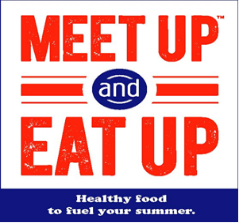 INFORMATION ON LOCATION AND TIMES FOR FREE MEALS THIS SUMMER AT WARREN WOODS PUBLIC SCHOOLS